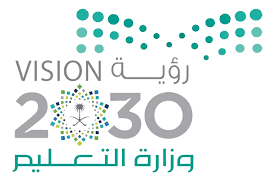 1- العنونة المطلقة هي : طريقة لضمان بقاء مراجع الخلية ثابتة أينما نسخت .2-يجب أن يكون قسم الثوابت في نهاية البيانات بينما قائمة الدخل في المقدمة . 3-يعرف السيناريو بأنه مجموعة قيم تمثل معًا حالة معينة ضمن جدول بيانات يمكن حفظها ثم استخدامها لنمذجة نواتج قرارات الأعمال مثل : أرباح أعلى أو أرباح منخفضة .4-التوقع الذي ستكون فيه الشركات أكثر نجاحًا في حال تحققه هو اقتصاد جيد بتكاليف مرتفعة .5- لا يمكننا تصميم مخطط بياني باستخدام الإكسل عند اكتمال ورقة الملخص .1-عملية مستمرة تهدف إلى تحديد أفضل النتائج وفق مجموعات معينة من المدخلات والقيود :عملية مستمرة تهدف إلى تحديد أفضل النتائج وفق مجموعات معينة من المدخلات والقيود :عملية مستمرة تهدف إلى تحديد أفضل النتائج وفق مجموعات معينة من المدخلات والقيود :عملية مستمرة تهدف إلى تحديد أفضل النتائج وفق مجموعات معينة من المدخلات والقيود :عملية مستمرة تهدف إلى تحديد أفضل النتائج وفق مجموعات معينة من المدخلات والقيود :عملية مستمرة تهدف إلى تحديد أفضل النتائج وفق مجموعات معينة من المدخلات والقيود :عملية مستمرة تهدف إلى تحديد أفضل النتائج وفق مجموعات معينة من المدخلات والقيود :عملية مستمرة تهدف إلى تحديد أفضل النتائج وفق مجموعات معينة من المدخلات والقيود :أ- التحسينأ- التحسينب- أداة سولفرج- الملخصج- الملخصج- الملخصد- التقريرد- التقرير2-جزء مكون من منتج ما أو عنصر مطلوب لتصنيع منتج ما وقد يكون أيضًا جزءًا من منتج آخر :جزء مكون من منتج ما أو عنصر مطلوب لتصنيع منتج ما وقد يكون أيضًا جزءًا من منتج آخر :جزء مكون من منتج ما أو عنصر مطلوب لتصنيع منتج ما وقد يكون أيضًا جزءًا من منتج آخر :جزء مكون من منتج ما أو عنصر مطلوب لتصنيع منتج ما وقد يكون أيضًا جزءًا من منتج آخر :جزء مكون من منتج ما أو عنصر مطلوب لتصنيع منتج ما وقد يكون أيضًا جزءًا من منتج آخر :جزء مكون من منتج ما أو عنصر مطلوب لتصنيع منتج ما وقد يكون أيضًا جزءًا من منتج آخر :جزء مكون من منتج ما أو عنصر مطلوب لتصنيع منتج ما وقد يكون أيضًا جزءًا من منتج آخر :جزء مكون من منتج ما أو عنصر مطلوب لتصنيع منتج ما وقد يكون أيضًا جزءًا من منتج آخر :أ- الخلايا المتغيرةأ- الخلايا المتغيرةب- إجمالي الإيراداتج- الخلايا الثابتةج- الخلايا الثابتةج- الخلايا الثابتةد- المورد المشتركد- المورد المشترك3- (Microsoft Office) برنامج لإنشاء جداول البيانات مقدم من شركة :  (Microsoft Office) برنامج لإنشاء جداول البيانات مقدم من شركة :  (Microsoft Office) برنامج لإنشاء جداول البيانات مقدم من شركة :  (Microsoft Office) برنامج لإنشاء جداول البيانات مقدم من شركة :  (Microsoft Office) برنامج لإنشاء جداول البيانات مقدم من شركة :  (Microsoft Office) برنامج لإنشاء جداول البيانات مقدم من شركة :  (Microsoft Office) برنامج لإنشاء جداول البيانات مقدم من شركة :  (Microsoft Office) برنامج لإنشاء جداول البيانات مقدم من شركة : WordExcelExcelCanvaCanvaCanvaCanvaPower Point4-يستخدم صناع القرار .............. لتتبع التقدم المنجز على صعيد الأهداف المحددة مسبقًا :يستخدم صناع القرار .............. لتتبع التقدم المنجز على صعيد الأهداف المحددة مسبقًا :يستخدم صناع القرار .............. لتتبع التقدم المنجز على صعيد الأهداف المحددة مسبقًا :يستخدم صناع القرار .............. لتتبع التقدم المنجز على صعيد الأهداف المحددة مسبقًا :يستخدم صناع القرار .............. لتتبع التقدم المنجز على صعيد الأهداف المحددة مسبقًا :يستخدم صناع القرار .............. لتتبع التقدم المنجز على صعيد الأهداف المحددة مسبقًا :يستخدم صناع القرار .............. لتتبع التقدم المنجز على صعيد الأهداف المحددة مسبقًا :يستخدم صناع القرار .............. لتتبع التقدم المنجز على صعيد الأهداف المحددة مسبقًا :أ- النموذجأ- النموذجب- التوقعج- التخطيطج- التخطيطج- التخطيطد- مؤشر الأداء الرئيسد- مؤشر الأداء الرئيس5-عنصر من البيانات يستطيع صانع القرار التأثير عليه مثل : كمية المواد الخام التي يشتريها :عنصر من البيانات يستطيع صانع القرار التأثير عليه مثل : كمية المواد الخام التي يشتريها :عنصر من البيانات يستطيع صانع القرار التأثير عليه مثل : كمية المواد الخام التي يشتريها :عنصر من البيانات يستطيع صانع القرار التأثير عليه مثل : كمية المواد الخام التي يشتريها :عنصر من البيانات يستطيع صانع القرار التأثير عليه مثل : كمية المواد الخام التي يشتريها :عنصر من البيانات يستطيع صانع القرار التأثير عليه مثل : كمية المواد الخام التي يشتريها :عنصر من البيانات يستطيع صانع القرار التأثير عليه مثل : كمية المواد الخام التي يشتريها :عنصر من البيانات يستطيع صانع القرار التأثير عليه مثل : كمية المواد الخام التي يشتريها :أ- متغير المدخلاتأ- متغير المدخلاتب- الثوابتج- الصيغ المعقدةج- الصيغ المعقدةج- الصيغ المعقدةد- الصيغ البسيطةد- الصيغ البسيطة6- : NA  ماذا تعني عبارة : NA  ماذا تعني عبارة : NA  ماذا تعني عبارة : NA  ماذا تعني عبارة : NA  ماذا تعني عبارة : NA  ماذا تعني عبارة : NA  ماذا تعني عبارة : NA  ماذا تعني عبارةلا محاسبةلا ينطبقلا ينطبقلا ينطبقصافي المبلغينطبقينطبقينطبقالمصطلح التعريفمبلغ مالي يتلقاه المتقاعدون بشكل منتظم لدعم تكاليف معيشتهم .الاعتقاد بان الأحداث المستقبلية ستكون سيئة وغير مفيدة وسلبية .مجموعة صيغ محددة سابقاً تعمل معاً لحساب عمليات شائعة الاستخدام.عنصر من البيانات في نظام دعم القرار معروفة مسبقا ولن تتغير. صفحة عرض واحدة تظهر معلومات عن البيانات بشكل جرافيكي تسهل قراءته .تعبير رياضي عن عملية حسابية يجريها برنامج جداول البيانات نيابة عنكالعمود ( أ ) الإجابةالعمود ( ب ) ( 1 )  من خطوات إدخال الصيغ البسيطة إدخال الحرف "O"ثم الحرف "U"( 2 ) الضغط على مفتاحي ctrl+v يشير إلى يكرر قسم ملخص مؤشرات العمل ( 3 ) من خطوات الصيغ المعقدة  لصق المحتوى ( 4)  الضغط على مفتاحي ctrl+c يشير إلى نسخ المحتوى 1-2-3-